ТОМСКАЯ ОБЛАСТЬМОЛЧАНОВСКИЙ РАЙОНСОВЕТ МОГОЧИНСКОГО СЕЛЬСКОГО ПОСЕЛЕНИЯРЕШЕНИЕВ редакции решений Совета Могочинского сельского поселения от 11.03.2020 №84а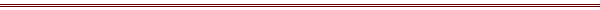 от «  29 » 11  .								№ 50с.МогочиноОб утверждении Генерального плана Муниципального образования «Могочинское сельское поселение»	В соответствии со статьями 24-28 Градостроительного кодекса РФ, пунктом 20 Федерального закона от 06.10.2003 №131-ФЗ «Об общих принципах организации местного самоуправления в Российской Федерации»Устава Могочинского сельского поселения, с учетом протокола публичных слушаний по проекту Генерального плана Могочинского сельского поселения»Совет Могочинского сельского поселения РЕШИЛ:	1.Утвердить Генеральный план муниципального образования «Могочинское сельское поселение»	Утвердить Положение о территориальном планировании, содержащееся в генеральном плане Могочинского сельского поселения	Утвердить Правила землепользования и застройки муниципального образования Могочинского сельского поселения	2.Настоящее решение опубликовать в информационном бюллетене для ознакомления жителей Могочинского сельского поселения.	3.Настоящее решение вступает в силу со дня официального опубликования.	4.Контроль над исполнением настоящего решения возложить на социально-экономический комитет Совета Могочинского сельского поселения.Председатель СоветаГлава Могочинского сельского поселения							А.В. ДетлуковаТОМСКАЯ ОБЛАСТЬМОЛЧАНОВСКИЙ РАЙОНСОВЕТ МОГОЧИНСКОГО СЕЛЬСКОГО ПОСЕЛЕНИЯРЕШЕНИЕот 11 марта 2020г.  		                			                      	  № 84ас. МогочиноО внесении изменений в решение Совета Могочинского сельского поселенияот 29.11.2013 № 50 «Об утверждении Генерального плана и правил землепользования и застройки муниципального образования Могочинского сельского поселения Молчановского района Томской области»В соответствии ст. 33 Градостроительным кодексом Российской Федерации, Федеральным законом от 06 октября 2003 г. № 131-ФЗ «Об общих принципах организации местного самоуправления в Российской Федерации», Уставом муниципального образования, утвержденным решением Совета Могочинского сельского поселения от 22.07.2015 г., Правилами землепользования и застройки Могочинского сельского поселения Молчановского района Томской области, утвержденными решением Совета от 29.11.2013 г. № 50.Совет Могочинского сельского поселения РЕШИЛ:Внести изменения в решение Совета Могочинского сельского поселения от 29.11.2013 № 50 «Об утверждении Генерального плана и правил землепользования и застройки муниципального образования Могочинского сельского поселения Молчановского района Томской области» согласно приложению.2. Опубликовать настоящее решение в официальном печатном издании «Информационный бюллетень» и разместить на официальном сайте муниципального образования Могочинское сельское поселение по адресу (http://www.mogochino.ru/).3. Контроль над исполнением настоящего решения возложить на контрольно-правовой комитет Совета Могочинского сельского поселения.4. Настоящее Решение вступает в силу со дня его официального опубликования.Председатель СоветаГлава Могочинского сельского поселения							А.В. Детлукова